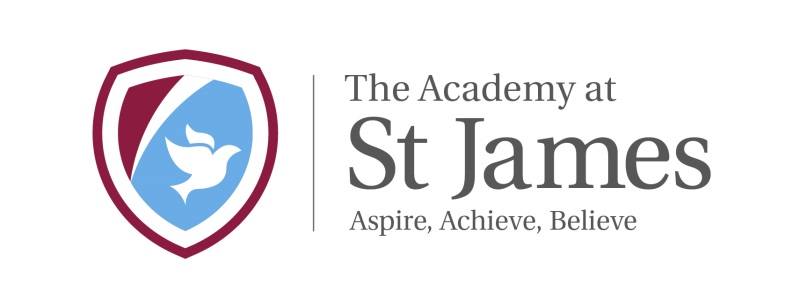 		The Academy at St James   	Chelwood Drive       	Bradford  	BD15 7YD  	Telephone: 01274 777095	Head of School: Mr Chris Tolson                                                                                                                              Class Teacher Fixed term TLR for the right candidate (Accelerating progress leader for vulnerable groups)Main Scale +  potential TLR   £2 683.00The Governors and Head of School at The Academy at St James would like to appoint a qualified, talented and enthusiastic class teacher to join our friendly, passionate school team.  This is an excellent opportunity to join our happy school during an exciting phase in our development. Do you have a commitment to raising standards? Are you looking for an exciting school where you can develop or start your career? If so, you are just the person for us.The TLR post holder will be expected to:Take specific responsibility and accountability for the day-to-day management and vulnerable groups across the school (EAL, NTE, pupil premium, summer borns e.t.c)Lead our approach to accelerate the progress of vulnerable children form the moment they join our school to the moment they leaveBe an excellent classroom practitionerHave an impact on educational progress beyond your own classroom and be a model for exemplar practiceBe committed to research and evidence based practiceRaise attainment and the quality of learning across the school for these pupils through working and sharing with othersAre you a class teacher who is:An exceptional classroom teacher who will inspire and motivate our learners?Committed to improving your own teaching and developing as a practitioner?Driven by a passion for making learning fun, exciting and challenging at the same time?Committed to inclusive education and raising standards?Able to communicate effectively with others?Able to make learning fun and exciting?We can offer:Incredibly enthusiastic children who want to learnAn amazing and dedicated staff team who go the extra mile for our childrenExcellent training and CPD to develop your skills and careerGovernors who are passionate and committed to everyone in our schoolSupport and guidance from a highly effective leadership teamA commitment to supporting work/life balanceBlank application forms can be found at www.academystjames.com. All completed application forms should be sent to mhill@stoswalds.bradford.sch.uk.A tour of the school can be arranged with Amanda Carter. Please contact her on amanda.carter@academystjames.com or 01274-777095       Closing date  14th May 2019 , 12pmShortlisting:   14th May 2019Interviews:     20th May 2019Bradford Diocesan Academies Trust (BDAT) is committed to safeguarding and promotingthe welfare of all our children. All posts are subject to an Enhanced DBS check and references